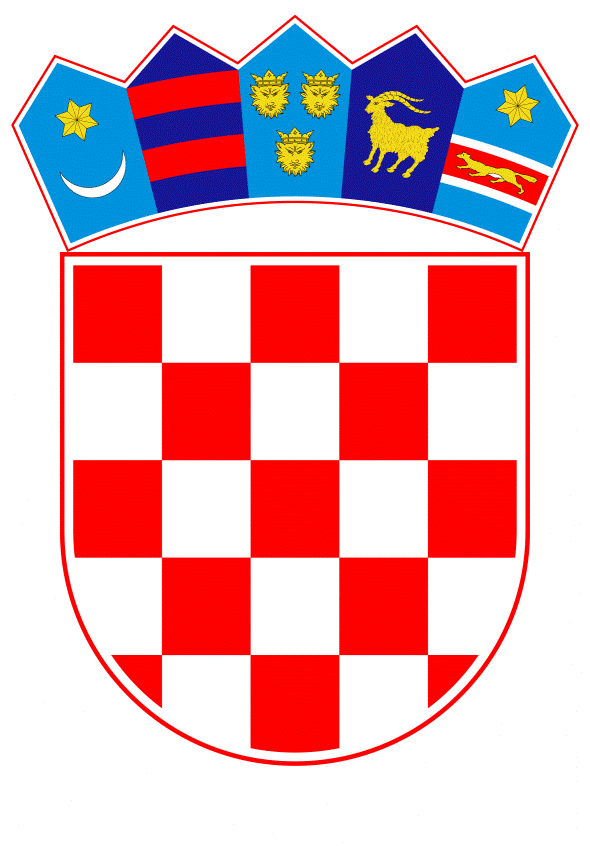 VLADA REPUBLIKE HRVATSKEZagreb, 13. lipnja 2024.______________________________________________________________________________________________________________________________________________________________________________________________________________________________PrijedlogNa temelju članka 8. i članka 31. stavka 2. Zakona o Vladi Republike Hrvatske („Narodne novine“, br. 150/11., 119/14., 93/16., 116/18. i 80/22.), Vlada Republike Hrvatske je na sjednici održanoj ________ 2024. donijela O D L U K Uo dodjeli novčane nagrade redatelju i producentima filma „Čovjek koji nije mogao šutjeti“ za doprinos promidžbi i međunarodnoj vidljivosti Republike Hrvatske I.Redatelju Nebojši Slijepčeviću i producentima Danijelu Peku i Katarini Prpić dodjeljuje se novčana nagrada u iznosu od 50.000,00 eura kao posebno priznanje Vlade Republike Hrvatske za doprinos promidžbi i međunarodnoj vidljivosti  Republike Hrvatske koji su ostvarili osvajanjem nagrade Zlatna palma (Palme d'Or) za najbolji kratkometražni film na 77. Filmskom festivalu u Cannesu..II.Financijska sredstva iz točke I. ove Odluke, u sveukupnom iznosu od  50.000,00 eura isplatit će se na teret sredstava Državnog proračuna Republike Hrvatske za 2024. godinu i projekcija za 2025. i 2026. godinu.III.Ova Odluka stupa na snagu danom donošenja. KLASA:URBROJ:Zagreb,	PREDSJEDNIK	mr. sc. Andrej PlenkovićOBRAZLOŽENJEFilm „Čovjek koji nije mogao šutjeti“ hrvatski je kratkometražni igrani film redatelja i scenarista Nebojše Slijepčevića koji su producirali Katarina Prpić i Danijel Pek iz produkcijske kuće Antitalent. Film je realiziran u koprodukciji s Bugarskom, Francuskom i Slovenijom.Radnja filma Čovjek koji nije mogao šutjeti temeljena je na istinitom događaju, a zbiva se 27. veljače 1993. godine u Štrpcima u Bosni i Hercegovini. Putnički vlak na liniji Beograd-Bar zaustavljaju paravojne snage u akciji etničkog čišćenja. Dok odvode nevine civile, samo jedan od pet stotina putnika usuđuje im se suprotstaviti. Film „Čovjek koji nije mogao šutjeti“ prikazan je u glavnom natjecateljskom programu kratkometražnog filma 77. Filmskog festivala u Cannesu za koji se prijavilo više od 4200 filmova iz cijeloga svijeta od kojih je samo 11 uvršteno u glavni natjecateljski program. Filmski festival u Cannesu jedan je od najuglednijih filmskih festivala u svijetu koji se održava od 1946. godine. Najprestižnija nagrada festivala je Zlatna palma (Palme d'Or) koja se dodjeljuje za najbolji film.Film „Čovjek koji nije mogao šutjeti“ prvi je hrvatski film od osamostaljenja koji je na Filmskom festivalu u Cannesu osvojio nagradu Zlatna palma (Palme d'Or) za najbolje ostvarenje. S obzirom na povijesni uspjeh te doprinos u promidžbi i međunarodnoj vidljivosti Hrvatske, Vlada Republike Hrvatske donijela je predmetnu Odluku.Predlagatelj:Ministarstvo kulture i medijaPredmet:Prijedlog odluke o dodjeli novčane nagrade redatelju i producentima filma „Čovjek koji nije mogao šutjeti“ za doprinos promidžbi i međunarodnoj vidljivosti Republike Hrvatske 